Delaware Secondary Advisor of the Year Award 2020Purpose	To recognize those individuals who have made significant contributions to Business Professionals of America as a local chapter advisor.Eligibility	Local Chapter Advisors. To be eligible for the Advisor of the Year Award the nominator must submit the following information about the nominee:Narrative review of nominee’s supportive contributions to the AssociationThree letters of support for the nomineeOne letter must be from an administratorOne letter must be from a current studentProcedures	All nominations must be submitted on the official nomination form.Nominations must be submitted by a current active student member, building administrator, or association colleague. Nominations must be submitted by email to Dr. Lisa Wilson at lisa.wilson@doe.k12.de.us and all supporting documents (in PDF format) no later than Monday, January 13, 2020 by 5:00 pm.Selection	Selections will be processed by the Delaware Board of Directors.Recognition	A maximum of one individual will be recognized with an individual plaque at the State Leadership Conference for that year.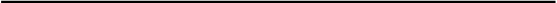 Nomination FormSecondary Advisor of the Year AwardNominee’s First and Last Name_____________________________________________________Address 	City	State	Zip  	Telephone (Please include the area code first):   Business   	Home	Cell 	Nominator’s Name _______________________________________________________________Address	Telephone #   	City	State	Zip   	Thank you for your support and participation!